                                                  Załącznik nr 6 do SWZ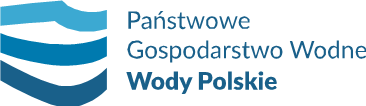 (składany na wezwanie Zamawiającego).................................................Nazwa (Firma) Wykonawcy ..................................................Adres................................ NIP................................ REGON   OŚWIADCZENIEskładane na podstawie art. 108 ust. 1 pkt. 5 ustawy z dnia 11 września 2019r. - Prawo zamówień publicznych (Dz. U. z 2022 r. poz. 1710 z późn. zm.)dot. przynależności lub braku przynależności do grupy kapitałowejW związku z ubieganiem się o udzielenie zamówienia pn.: „Dostawa nowych klimatyzatorów przenośnych - 6 szt.” oświadczamy, że:1  należymy do tej samej grupy kapitałowej, w rozumieniu ustawy z dnia 16 lutego 2007 r. 
o ochronie konkurencji i konsumentów, z niżej wymienionymi Wykonawcami, którzy złożyli odrębne oferty w przedmiotowym postępowaniu:Instrukcja wypełniania: wypełnić we wszystkich wykropkowanych miejscach jeżeli dotyczy.Jednocześnie oświadczamy, że oferta została przygotowana niezależnie od innych wykonawców należących do tej samej grupy kapitałowej, na dowód czego przedkładamy stosowne dokumenty lub informacje1  nie należymy do tej samej grupy kapitałowej, w rozumieniu ustawy z dnia 16 lutego 2007 r. o ochronie konkurencji i konsumentów, z innymi Wykonawcami, którzy złożyli odrębne oferty w przedmiotowym postępowaniu.[dokument należy sporządzić w postaci elektronicznej i podpisać kwalifikowanym podpisem elektronicznym lub podpisem zaufanym, lub elektronicznym podpisem osobistym]Lp.Nazwa (firma) i adres siedziby podmiotu wchodzącego w skład tej samej grupy kapitałowej1.…………………………………………………………………………………………………………………………………………………………………………………